最高人民法院关于依法开展破产案件审理积极稳妥推进破产企业救治和清算工作的通知时效性：    现行有效发文机关：  最高人民法院文号：      法〔2016〕169号发文日期：  2016年05月06日施行日期：  2016年05月06日（2016年5月6日　法〔2016〕169号）各省、自治区、直辖市高级人民法院，解放军军事法院，新疆维吾尔自治区高级人民法院生产建设兵团分院：为认真贯彻党的十八届五中全会“更加注重运用市场机制、经济手段、法治办法化解产能过剩，加大政策引导力度，完善企业退出机制”精神，落实中央经济工作会议推进供给侧结构性改革要求，现就人民法院依法开展破产案件审理、积极稳妥推进破产企业救治和清算工作通知如下：一、　深刻认识依法开展破产案件审理、积极稳妥推进破产企业救治和清算工作的重要意义。社会主义市场主体救治和退出机制是否建立，是衡量社会主义市场经济体制完善的标志之一。依法开展破产案件审理、积极稳妥推进破产企业救治和清算工作，既是供给侧结构性改革的客观需要，又是提升市场主体竞争力的客观需要，也是建立完善社会主义市场主体救治和退出机制的客观需要。各级人民法院要深刻认识破产案件审理对优化资源配置、规范市场秩序的重要意义，推动破产案件审理工作常态化、规范化、法治化。对符合破产受理条件但仍可能适应市场需要的企业，要运用破产和解和破产重整的方式进行救治，使其能够通过救治重返市场；对救治无效或者根本不能适应市场需要的企业，要进行破产清算，促进及时退出市场。依法开展破产案件审理，是解决执行难的重要途径。对执行中符合《企业破产法》规定的破产条件的企业，要依法启动破产程序，通过破产和解化解一批、破产重整处置一批、破产清算消除一批，使企业破产制度成为解决执行难的配套制度。二、　加快建立专门清算与破产审判庭。各高级人民法院要按照最高人民法院的要求首先在省会城市、副省级城市所在地中级人民法院建立清算与破产审判庭。破产案件数量多的中级人民法院，要积极协商地方编办建立专门审判庭。其他中级人民法院要根据本地实际情况适时开展专门审判庭的建立工作。今年12月31日前，各高级人民法院要将辖区内专门审判庭建立情况报告最高人民法院。同时，人民法院要推进破产审判法官和司法辅助人员专业化建设，为破产审判岗位配备优秀人才，并通过培训等多种方式，切实提升破产审判队伍整体素质。清算与破产审判庭承担以下职责：1.企业破产和强制清算案件的立案、审理；2.依法处理企业强制清算和破产案件的善后事宜；3.调研企业破产和强制清算案件审理工作情况；4.对下级法院企业破产和强制清算案件审理进行业务指导；5.与有关法院协调解决企业破产案件审理中的问题；6.与地方党委、政府及有关部门协调解决企业破产案件审理中的问题；7.管理和培训破产管理人。三、　切实建立健全破产案件审理工作机制。一要健全破产重整企业识别机制。各地法院要围绕让人民法院成为“生病企业”医院目标，对虽符合破产受理条件但具有运营价值的企业，要以市场化为导向，积极开展破产和解和重整，有效利用各种资源，使企业恢复生机。对救治无效或者其他不能适应市场需要的企业，要加快破产清算、及时释放生产要素，实现市场出清。二要在地方党委领导下，积极与政府建立“府院企业破产工作统一协调机制”。协调机制要统筹企业破产重整和清算相关工作，妥善解决企业破产过程中出现的各种问题。三要建立全国企业破产重整案件信息平台机制。各地法院要按照最高人民法院全国企业破产重整案件信息平台建设工作要求，做好破产案件前期信息整理工作，确保信息平台上线后顺畅运行。实现重整企业信息公开、破产程序公开、化解破产受理难问题的目标。四要建立合法有序的利益衡平机制。各地法院要依法处理职工工资、国家税收、担保债权、普通债权的实现顺序和实现方式，审慎协调各方利益。四、　积极完善管理人制度。各地法院要根据《企业破产法》的规定积极完善管理人制度，在现有管理人结构的基础上吸收适应企业重整需要的管理人才参加，积极发挥企业家、经营者、管理者乃至科技人员的作用。要加强对管理人的监督、指导和管理，要着手建立管理人分级管理、升级降级、增补淘汰等制度。要强化管理人的责任，督促管理人依法履职。五、　认真做好执行程序与破产程序的衔接。各地法院要按照《企业破产法》和《最高人民法院关于适用〈中华人民共和国民事诉讼法〉的解释》有关规定，做好执行程序转入破产程序的衔接工作。执行法院要充分利用执行信息平台和相关信息资源，及时汇集针对同一企业的执行案件信息，依法推进符合破产条件的企业转入破产程序，坚决反对在案件处理上相互推诿。破产案件审理中，其他法院要依法中止对破产企业的执行，依法解除相关保全措施。对于不依法解除保全措施和违法执行的相关人员，各地法院要依法依规严厉追究责任。依法开展破产案件审理、积极稳妥推进破产企业救治和清算工作，是人民法院围绕中心、服务大局的重要任务。各地法院要强化责任意识，迅速行动，充分发挥破产审理职能，积极探索总结破产审理经验，为经济持续健康发展提供有力司法保障。对于在工作中发现的新情况、新问题，各地法院要及时层报最高人民法院。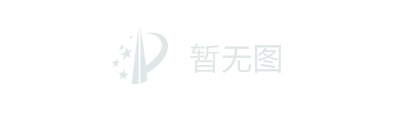 